KOMISJA WSPÓLNARADY GMINY STEGNAKADENCJA   2010 – 20149 sierpnia 2011 r.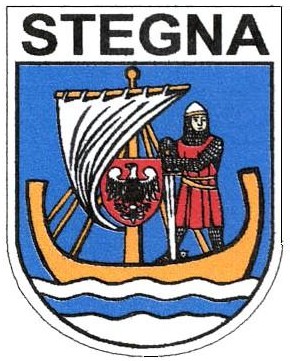 P r o t o k ó łz posiedzenia wspólnych Komisji Rady Gminy Stegnaodbytego w dniu 9 sierpnia 2011 roku.Posiedzenie otworzyła i prowadziła Przewodnicząca Rady Gminy Pani Dorota Chojna. W posiedzeniu udział wzięli członkowie komisji wg załączonej listy obecności, na stan        15 radnych obecnych na posiedzeniu 15. Ponadto udział wzięli Wójt Gminy Pani Jolanta Kwiatkowska, Zastępca Wójta Pan Krzysztof Swat, Sekretarz Gminy Pani Elżbieta Zych, Skarbnik Gminy Pani Krystyna Mocarska.Temat posiedzenia: Zaopiniowanie materiałów na X Sesję Rady Gminy. Proponowany porządek obrad: Otwarcie sesji i stwierdzenie prawomocności obrad.Wybór sekretarza obrad.Zatwierdzenie porządku obrad.Przyjęcie protokołu z poprzedniej sesji.Interpelacje i zapytania Radnych.Informacje Wójta o pracy w okresie między sesjami.Wnioski z objazdu gminy.Informacja dotycząca prac termomodernizacji placówek oświatowych.Wstępna informacja za m-c lipiec odnośnie wpłat opłaty miejscowej i targowejPodjęcie uchwał w sprawie:uchwalenia zmian w Wieloletniej Prognozie Finansowej Gminy Stegna na lata 2011 - 2020zmian budżetu gminy Stegna na 2011 rok.powołania zespołu ds. zaopiniowania kandydatów na ławników do Sądu Okręgowego w Gdańsku i Sądu Rejonowego w Malborkuwystąpienia Gminy Stegna ze stowarzyszenia Lokalna Grupa Działania Żuławy i Mierzejaprzystąpienia do sporządzenia zmiany ustaleń miejscowego planu zagospodarowania przestrzennego wsi Stegna, przyjętego Uchwałą Rady Gminy Nr VII/42/2003 z dnia 25 marca 2003 r.przyjęcia pomocy rzeczowejudzielania pomocy materialnej dla uczniówutworzenia obwodów  głosowania na terenie Gminy Stegna.Odpowiedzi na interpelacje i zapytania radnych.Wolne wnioski i informacje	Przewodnicząca Rady Gminy Pani Dorota Chojna poinformowała o swoim udziale w szkoleniu dla Przewodniczących Rad. Przedstawiła Radnym zagadnienia jakie były na nim omawiane. Poinformowała radnych iż nie ma podstaw do imiennego zapisywania wyników głosowania nad uchwałami. Posiedzenia są jawne i każda zainteresowana osoba ma możliwość być na nich obecna.	Radny Jarosław Milczanowski powiedział, że inne zapisy są wywieraniem presji. Sytuacja taka powinna być zgłoszona jako formalny wniosek, który jest przegłosowany.Ad. pkt. 7 Wnioski z objazdu gminy. 	Przewodnicząca Rady powiedziała, że objazd terenu gminy odbył się 20 maja. Radni mieli możliwość zapoznania się z terenem oraz mieniem gminnym. Jeżeli ktoś czuje niedosyt zaproponowała, aby pojechać jeszcze w takie miejsca, ale już własnym transportem. 		Radny Jarosław Milczanowski odnośnie informacji dot. termomodernizacji szkół zapytał czy na sesję zostali zaproszeni dyrektorzy szkół. Chciałby poznać ich zdanie, czy szkoły z dniem 1 września będą mogły pracować, jaki jest faktyczny stan.	Pani Przewodnicząca powiedziała, że na każdą sesję są zapraszani. 	Zastępca Wójta Pan Krzysztof Swat powiedział, że prace trwają i posuwają się. Występują problemy z remontem w środku budynku w Stegnie. Trwają rozmowy wykonawcy z jedną firm ze Stegny, która zajmuje się wykończeniem wnętrz i chcą zatrudnić tą firmę.	Przewodnicząca Rady powiedziała, że odnośnie wniosków radnych z objazdu gminy było dość dużo czasu na ich sformułowanie.	Zastępca Wójta powiedział, że odnośnie placów zabaw realizowanych z funduszu sołeckiego to nie można nic zakupywać ani montować dopóki pracownik nie przedłoży dokumentu potwierdzającego dokonania zgłoszenia ustawienia placu w Starostwie. Dotychczasowo ustawione place nie posiadają takich dokumentów. 	Zastępca Wójta powiedział, że wszystkie złożone wnioski z objazdu terenu gminy,      z którymi związane jest jakiekolwiek przeznaczenie środków finansowych muszą zostać jeszcze raz sformułowane do projektu budżetu.	Skarbnik Pani Krystyna Mocarska poinformowała, iż termin składania tych wniosków przez radnych upływa z dniem 15 września.	Radna Krystyna Witkowska złożyła wniosek o dopisanie do informacji punktu - remont świetlicy w Bronowie, utworzenie placu zabaw. 	Radna Grażyna Cicha złożyła wniosek o uzupełnienie informacji o punkt remont świetlicy w Żuławkach.	Radny Stanisław Kukułka w związku z wnioskiem dotyczącym miejscowości Wybicko zapytał czy jest możliwość budowy kanalizacji i placu zabaw z funduszu rybackiego. 	Pani Wójt odpowiedziała, że sprawa kanalizacji wygląda w taki sposób, iż zostało skierowane zapytanie do Urzędu Marszałkowskiego czy z projektu dotyczącego ochrony środowiska można wykonać to zadanie. Odpowiedź jest negatywna. Prowadzone są w tej sprawie rozmowy z Agencją Nieruchomości Rolnych. Przedsiębiorstwo Mierzeja ma przygotować dokumentację w tej sprawie. Odnośnie placów zabaw powiedziała, że można korzystać z małych projektów w ramach Lokalnej Grupy Działania bądź funduszu rybackiego.Dodała, że w sprawie remontu lokali mieszkalnych, które gmina przejęła od ANR, rozmowy o dofinansowaniu trwały już w lutym. Jest ono już przyobiecane, jeden wniosek opiewa na kwotę około 176 tyś zł, drugi 230 tyś zł. obecnie przygotowywana jest specyfikacja przetargowa i remont musi zostać wykonany do końca tego roku. Koszty po stronie gminy to wykonanie kosztorysu. W przyszłym roku będziemy mogli ubiegać się o kolejne dofinansowania. W latach ubiegłych gmina nie korzystała z takiej pomocy. 	Radna Anna Ocipka zapytała na jakim etapie znajduje się dokumentacja dotycząca placu zabaw w Stegience Osadzie.	Pani Wójt odpowiedziała, że dokumenty na przejęcie działki pod plac zabaw miały być przygotowane. Obecnie pracownicy merytoryczni są na urlopach. Na chwilę obecną nie może przekazać wiążącej informacji w tej sprawie.	Radny Stanisław Kukułka zwrócił uwagę, iż jednym z wniosków jest wykonanie chodnika w Starych Babkach. Gmina nie jest właścicielem ani drogi, ani chodnika. Wnioskuje, aby przejąć ten teren. Poprawiłoby to warunki życia tych mieszkańców.	Zastępca Wójta powiedział, że jeżeli dojdzie do budowy trasy S7 to domy znajdujące się przy tej drodze najprawdopodobniej znikną. Trzeba się zastanowić czy jest sens.	Radny Stanisław Kukułka zwrócił uwagę iż może to mieć miejsce poza obecną kadencją Rady Gminy.	Zbigniew Grudzień zwrócił uwagę na to, że we wnioskach dotyczących Stegny jest zapis „oświetlenie na ul. Grunwaldzkiej”, pozostałe miejscowości wykonują to zadanie z funduszu sołeckiego.	Wiceprzewodniczący Rady Pan Piotr Wiatr odnośnie remontu ulicy Kopernika w Stegnie zapytał czy obejmował on również przejazd kolejowy, ponieważ jest on w fatalnym stanie. Jest za niski.Zastępca Wójta powiedział, że według jego wiedzy przejazd kolejowy miał zostać wyłożony kostką polbrukową.	Radny Wojciech Pękala powiedział, że jest wylany asfaltem i jest za bardzo obniżony. Tłumaczenie wykonawcy było takie, że jest to tak wykonane po to, aby samochody w tym miejscu zwalniały.	Przewodnicząca podsumowując punkt powiedziała, że zwraca się do Pani Wójt, aby zorientowała się, które z wymienionych zadań można by wykonać małymi nakładami finansowymi.	Sekretarz Gminy Pani Elżbieta Zych poinformowała, iż konieczne będzie w najbliższym czasie przeprowadzenie konsultacji społecznych w Starych Babkach z tego względu, iż nazwa miejscowości nie jest prawnie uregulowana.  Ad. pkt.  8.	Informacja dotycząca prac termomodernizacji placówek oświatowych.	Przewodnicząca Rady powiedziała, że pani Wójt zaprosiła Wiceprzewodniczącego Rady i Przewodniczących poszczególnych komisji na spotkanie w sprawie termomodernizacji. Ona sama również brała w nim udział.	Radna Krystyna Witkowska zapytała czy w szkole w Mikoszewie coś się zmieniło, czy prace już się posuwają.	Zastępca Wójta odpowiedział, że pomieszczenia już są malowane. Myśli, że nie powinno być większych problemów. Na piątek zaplanowane jest spotkanie z wykonawcą i inspektorami nadzoru.	Radna Brygida Drągowska powiedziała, że w budżecie są zabezpieczone środki na remont dachu w szkole w Mikoszewie w wysokość 600 tyś zł. Pani dyrektor napisała wniosek i otrzymała z ministerstwa dofinansowanie w kwocie 250 tyś zł. 	Przewodnicząca Rady zasugerowała, że można by było przedstawić mieszkańcom informację odnośnie termomodernizacji na zbliżających się zebraniach wiejskich. Są oni zaniepokojeni tą sytuacją.	Pani Wójt powiedziała, że w konflikcie jaki wystąpił między wykonawcą a podwykonawcami gmina nie jest stroną. Konflikt ten gminy nie dotyczy.Zastępca Wójta dodał, że stanowisko Urzędu Marszałkowskiego jest takie, iż w sytuacji która ma miejsce gmina nie jest stroną i nie może  wypłacać komukolwiek żadnych pieniędzy, skoro podwykonawcy nie zostali zgłoszeni i ma podpisanych żadnych umów.	Przewodnicząca Rady powiedziała, że uważa, iż w obecnej chwili zerwanie kontraktu nic nie pomoże, ponieważ będą duże opóźnienia w realizacji termomodernizacji i rozliczeniu projektu.	Pani Wójt powiedziała, że momencie rozpoczęcia kadencji już było wiadomo iż są trudności w realizacji tego projektu. Teoretycznie najprostszym rozwiązaniem byłoby zerwanie umowy, ale zanim dokonano by inwentaryzacji stanu zastałego, przeprowadzono nowe przetargi to na pewno nie skończyłoby się w tym roku. Założenie było takie, aby dokładniej pilnować i kontrolować wykonawcę, co było czynione.	Zastępca Wójta powiedział, że wszystkie obiekty oprócz Stegny termin zakończenia prac mają do końca sierpnia. Jeżeli cokolwiek nie zostanie w tym terminie odebrane, końcowa faktura będzie pomniejszana o kary umowne. Jest to kwota 20 tyś zł dziennie.	Wiceprzewodniczący Rady zapytał czy dach w Mikoszewie remontowany jest przez tą samą firmę, która wykonuje termomodernizację szkół.	Zastępca Wójta odpowiedział, że jest to ta sama firma wyłoniona w drodze przetargu.              Z uwagi na to, iż były pewne zarzuty odnośnie pracowników wykonawca został wezwany do przedstawienia umów o pracę, którzy mieliby pracować przy dachu, co zostało uczynione. Odnośnie remontu dachu inspektor nadzoru nie ma żadnych zastrzeżeń co do terminowości i jakości wykonywanych prac.	Pani Wójt powiedziała, że w przetargu na remont dachu szkoły w Mikoszewie udział wzięły 3 firmy. Jedna oferta była na kwotę 900 tyś zł, druga 700 tyś zł, a firma która wygrała na kwotę niecałych 600 tyś zł. Płatność nastąpi do końca tego roku w części z budżetu gminy, natomiast pozostała część należności do końca marca przyszłego roku. Zgodnie z ustawą przetarg wygrywa firma, która złoży najniższą ofertę.	Zastępca Wójta powiedział, że w pierwszym etapie postępowania przetargowego weryfikacji podlegają złożone dokumenty wymienione w specyfikacji przetargowej. Jeżeli wszystko jest zgodne nie ma podstaw odrzucenia takiej oferty.Zapytał czy radnych satysfakcjonuje przedłożona informacja. Czy będą jeszcze zadawane pytania na sesji.	Wiceprzewodniczący Rady powiedział, że mogą padać jeszcze różne inne pytania.Przewodnicząca Rady ogłosiła 10 minutową przerwę.	Przewodnicząca Rady zaproponowała, aby sesje odbywały się w Domu Ludowym w Rybinie. Jest tam więcej miejsca, chociażby dla zaproszonych gości, mieszkańców gminy.	Radna Brygida Drągowska powiedziała, że zważywszy na to, iż zainteresowanie mieszkańców z sesji na sesję wzrasta jest jak najbardziej uzasadnione. 	Wiceprzewodniczący Rady powiedział, że również za tą propozycją. Zapytał czy będą oddelegowywani pracownicy, aby udzielać informacji i przedstawiać niezbędne dokumenty.	Pani Wójt powiedziała, że właśnie po to są komisje, aby wszystko wyjaśnić i przedłożyć niezbędne dokumenty.	Przewodnicząca Rady powiedziała, że jeżeli będzie sytuacja sporna to po prostu nie przyjmiemy takiego projektu uchwały. Odnośnie pełnionego przez nią dyżuru powiedziała, że uważa, iż 4 dyżury w miesiącu po dwie godziny to za dużo. Zasięgając informacji w innych gminach, zaproponowała, że będzie pełniła dyżur raz w miesiącu oraz jeden radny również raz po jednej godzinie.Ad. pkt. 9.  Wstępna informacja za m-c lipiec odnośnie wpłat opłaty miejscowej i targowej	Przewodnicząca Rady powiedziała, że najbardziej niepokojąca jest kwestia poboru opłaty miejscowej.	Wiceprzewodniczący Rady powiedział, że informacja przygotowana jest na dzień      31 lipca, czy byłaby możliwość ją uaktualnić.Pani Sekretarz odpowiedziała, rozliczenie jest do 10 każdego miesiąca.	Przewodnicząca Rady powiedziała, że rozumie Wiceprzewodniczącego w ten sposób, aby uaktualnić to na dzień najbliższy dniu odbycia sesji.	Wiceprzewodniczący Rady powiedział, że wykazie ośrodków, które nie pobierają opłaty miejscowej brakuje jednego ośrodka, Sawa w Junoszynie.Pani Sekretarz powiedziała, że jest to ośrodek kolonijny, zorganizowane grupy dzieci i młodzieży nie płacą tej opłaty, tak wynika z uchwały.	Pani Wójt powiedziała, że bardzo wiele kwater prywatnych wpłaca tę opłatę dopiero we wrześniu.	Wiceprzewodniczący Rady zaproponował, aby nie rozmawiać na ten temat w obecnej chwili. Temat ten powinien być rozpatrzony po zakończeniu sezonu.	Przewodnicząca Rady powiedziała, że wstępna informacja mimo wszystko powinna być przekazana Radzie, aby mieć jakiś obraz poboru tej opłaty.	Wiceprzewodniczący Rady powiedział, że nasuwa się jeden wniosek patrząc na tą informację, należy coś zrobić, aby ośrodki zaczęły pobierać opłatę miejscową.	Zastępca Wójta powiedział, że roku ubiegłym argument był taki iż nie ma dobrej drogi nad morze, w tym roku, że nie ma zejścia na plażę dla niepełnosprawnych. Droga została wyremontowana, został położony pas transmisyjny, a i tak opłata nie jest zbierana.	Wiceprzewodniczący Rady powiedział, że uważa, iż warto rozmawiać na ten temat, ponieważ mogłaby być to kwota około 400 tyś zł. 	Radny Zbigniew Grudzień powiedział, że on ma inny wniosek, nie reklamować wczasów w Stegnie, nie organizować imprez, zobaczymy co baza turystyczna powie w następnym sezonie. Pani Wójt zaproponowała, że jeżeli zostanie zebrana kwota powyżej planu zostanie ona przekazana do dyspozycji miejscowości, i tak to nie pomaga.	Pani Wójt powiedziała, że nie jest tak, że nie chce się rozmawiać z gestorami bazy turystycznej, nigdy dotąd nie odbyło się, aż tyle spotkań. Nie ma już pomysłów na argumenty. Uważa, że potrzeba trochę dobrej woli, pieniądze te nie są przekazywane z kieszeni gestorów, tylko pobierane są dodatkowo od turysty.Ad. pkt 10.1 oraz 10.2. 	Skarbnik Gminy Krystyna Mocarska wyjaśniła zmiany w Wieloletniej Prognozie Finansowej w stosunku do pierwszej wersji przekazanej w materiałach:- złożony został wniosek o dofinansowanie budowy rurociągu magistralnego łączącego miejscowości Nowotna, Tujsk, Rybina, Popowo z oczyszczalnią ścieków w Stegnie i lokalnych sieci kanalizacji sanitarnej, został on zakwalifikowany i ma być realizowany w latach 2012-2014. Łączna wartość projektu to 4 636 551,80 zł. projekt realizowany jest z PROW. Finansowany będzie z pożyczki w wysokości 2 827 619,36 oraz kredytu komercyjnego na kwotę 1 808 932 zł. Dofinansowanie z Unii Europejskiej wynosi                    2 mln 827 tyś zł. Koszty gminy to koszty uzyskania pożyczki oraz kredyt komercyjny,- pozostałe zmiany w WPF wiążą się ze zmianami w uchwale budżetowej.	Skarbnik Gminy Krystyna Mocarska wyjaśniła zmiany w uchwale budżetowej, które proponowane są w stosunku do pierwszej wersji przekazanej w materiałach:- spłaty rat kredytu w 2011 roku zmniejszono o kwotę 2 992 464 zł i przeniesiono na lata następne, zmieniona zostanie umowa z bankiem,- zmiana w przedsięwzięciach w ramach funduszu sołeckiego, nie można dokonać zmiany, o którą wnioskowano.	Pani Wójt powiedziała, że ubiegłym roku nie było jednoznacznej interpretacji odnośnie zmian w funduszach sołeckich. W tym roku jest stanowisko, iż nie można dokonywać tych zmian. Stanowisko Regionalnej Izby Obrachunkowej również jest takie iż nie powinno się tego robić.	Radny Jarosław Milczanowski powiedział, że zadanie z funduszu sołeckiego dotyczyło zakupu i montażu mobilnego pomostu na Szkarpawie, oraz zakup i ustawienie garażu na jego przetrzymywanie. Postawienie garażu wymaga pozwolenia na budowę, co niesie za sobą kolejne koszty. Przygotowania zrealizowania pomostu cumowniczego zaczął od miesiąca maja. Niezbędne jest pozwolenie, operat wodno-prawny. Pracownik, który monitorował tą realizację nie zgromadził jeszcze połowy dokumentów. Nie jest w stanie wykonać tego zadania. Na zebraniu wiejskim podjęto decyzję, o zmianie przeznaczenia środków z funduszu sołeckiego, aby go nie stracić. 	Radny Zbigniew Grudzień zapyta co dzieje się z oświetleniem ulic.Zastępca Wójta odpowiedział, że umowa na dostawę energii elektrycznej i konserwację z firmą Energa Oświetlenie wygasła z końcem czerwca. W tej chwili otrzymaliśmy faktury korygujące, zerujące za całe półrocze od poprzedniego dostawcy czyli firmy Energa Obrót. Zostało wysłane pismo z zapytaniem dlaczego wystawiono faktury zerujące. Jeżeli niesłusznie pobrano te pieniądze za pół roku to będą musiały być one zwrócone, a my zażądamy odsetek ustawowych. Umowa, która będzie zawarta na rok 2012-2013 będzie zawierała zapis umożliwiający zerwanie umowy w przypadku gdy ceny u konkurentów będą niższe, co pozwoli na negocjacje. Umowa na konserwację będzie obejmowała okres 30 miesięcy natomiast kwota rozbita zostanie na 24 raty miesięczne, płatne od nowego roku. W ramach umowy oświetleniowej wykonane zostanie oświetlenie uliczne na kwotę jaką sołectwa przeznaczyły na ten cel. 	Radna Brygida Drągowska powiedziała, że kwestię zmiany funduszu sołeckiego w Chełmku Osadzie rozumie w ten sposób, że jeżeli rada zagłosuje za tą zmianą, to zadanie w całości pokryte zostanie z budżetu gminy bez możliwości uzyskania 20% zwrotu. 	Zastępca Wójta powiedział, że środki z funduszu sołeckiego nie mogą być w tej chwili przeniesione do budżetu. Trzeba znaleźć w budżecie kwotę 10 tyś zł, którą będzie można przekazać sołectwu na realizację zadania, a niewykorzystany fundusz sołecki na koniec roku przejdzie do budżetu.	Pani Wójt powiedziała, że w momencie odrzucenia tej zmiany w funduszu sołeckim, sołectwo nie wykonuje zaplanowanego zadania i kwota ta wchodzi do budżetu na przyszły rok. Hipotetycznie można by pamiętać o tym i zawrzeć tzw. umowę dżentelmeńską, że oprócz przyszłorocznego funduszu sołeckiego należy przeznaczyć kolejne 10 tyś zł na sołectwo Chełmek Osada.   Przewodnicząca Rady ogłosiła 10 minutową przerwę.	Pani Wójt zapytała w jaki sposób Rada chce rozwiązać problem sołectwa Chełmek Osada. Czy zmiany budżetu mają być przygotowywane z uwzględnieniem zmian w funduszu sołeckim i ze świadomością iż robić tego nie można, czy też fundusz sołectwu w tym roku przepada i zawieramy umowę dżentelmeńską i w budżecie na przyszły rok planujemy tą kwotę na inwestycję w Chełmku Osadzie.	Radny Jarosław Milczanowski powiedział, że ta druga propozycja byłaby dla sołectwa najlepsza, tym bardziej, że wina nie leży po stronie mieszkańców ani jego.	Radna Brygida Drągowska powiedziała, że myśląc, iż wszyscy radni jesteśmy dżentelmenami i w tym roku sołectwu fundusz przepada, a w przyszłym roku oprócz 13 tyś z funduszu sołeckiego umawiamy się, że sołectwo dodatkowo otrzyma 10 tyś zł na jakieś konkretne zadanie. Cały czas pamiętając o dzisiejszej rozmowie.	Radna Krystyna Witkowska zauważyła, iż Rada nie może mieć pewności, że w następnych latach inne sołectwo nie zgłosi się z taką samą prośbą.	Zastępca Wójta powiedział, że może obwarować to tym, iż taka możliwość może mieć miejsce tylko w przypadkach, gdy zadanie zaplanowane przez sołectwo związane jest z uzyskaniem dokumentów, których nie ma możliwości wykonać w terminie. Radni uznali, iż wyrażają aprobatę na tzw. „umowę dżentelmeńską” i w budżecie na rok 2012 przeznaczą 10 tyś zł na inwestycje w Chełmku Osadzie, z uwagi na to, iż niedozwolone jest wykonywanie zmian w funduszu sołeckim, a nie zrealizowanie go w tym roku nie nastąpiło w wyniku opieszałości sołectwa.	Skarbnik Gminy wyjaśniła pozostałe zmiany w budżecie na 2011 rok zawarte w przedmiotowym projekcie uchwały.Ad. pkt. 10.3.	Przewodnicząca Rady Dorota Chojna powiedziała, że zgłasza swoją kandydaturę na członka zespołu ds. zaopiniowania kandydatów na ławników.Zgłosił się również Wiceprzewodniczący Rady Piotr Wiatr, Radny Stanisław Kukułka, Radna Brygida Drągowska.Uwag do projektu uchwały nie zgłoszono.Ad. pkt 10.4.	Projekt uchwały w sprawie wystąpienia Gminy Stegna ze stowarzyszenia Lokalna Grupa Działania Żuławy i Mierzeja omówiła Wójt Gminy Pani Jolanta Kwiatkowska. Poinformowała o tym, iż zostało skierowane pismo do stowarzyszenia w sprawie zmniejszenia wysokości składki członkowskiej, która obecnie wynosi prawie 10 tyś zł. Uznała, że nie zasadne jest opłacanie tak wysokiej składki, przy tak ciężkim budżecie gminy.Ad. pkt 10.5.	Zastępca Wójta Krzysztof Swat omówił projekt uchwały w sprawie przystąpienia do sporządzenia zmiany ustaleń miejscowego planu zagospodarowania przestrzennego wsi Stegna, przyjętego Uchwałą Rady Gminy Nr VII/42/2003 z dnia 25 marca 2003 r.Uwag do projektu uchwały nie zgłoszono.Wiceprzewodniczący Rady zaproponował, aby na posiedzenie Sesji Rady Gminy zaprosić Prezesa Spółki Mierzeja Pana Cezarego Malinowskiego. Ad. pkt 10.6.	Zastępca Wójta Krzysztof Swat omówił projekt uchwały w sprawie przyjęcia pomocy rzeczowej. Dotyczy on przyjęcia w formie darowizny od Województwa Pomorskiego mienia w postaci oświetlenia ulicznego na drodze wojewódzkiej nr 501 w miejscowości Stegna.Uwag nie zgłoszono. Projekt uchwały został zaopiniowany pozytywnie.	Wiceprzewodniczący Rady zapytał w jaki sposób będzie opłacana energia elektryczna według nowej umowy, czy będzie to ryczałt.Zastępca Wójta odpowiedział, że w umowie zostały naniesione duże zmiany z korzyścią dla gminy. Rozliczenia są półroczne, faktury wystawiane są co dwa miesiące. Co pół roku w obecności pracownika będą odczytywane stany liczników.  Ad. pkt 10.7.		Projekt uchwały w sprawie udzielania pomocy materialnej dla uczniów omówiła Sekretarz Gminy Pani Elżbieta Zych.Uwag radni nie zgłosili. Projekt uchwały został zaopiniowany pozytywnie.Ad. pkt 10.8.		Do projektu uchwały w sprawie utworzenia obwodów  głosowania na terenie Gminy Stegna radni uwag nie zgłosili.	Przewodnicząca Rady poinformowała, iż Wójt Gminy będzie wnioskowała o wprowadzenie do porządku obrad projektu uchwały w sprawie utworzenia odrębnego obwodu głosowania w Domu Pomocy Społecznej w Stegnie. Związane jest  to z tym iż w zakładzie w dniu wyborów będzie więcej niż 15 wyborców i ustawa nakazuje utworzenie tam odrębnego obwodu głosowania.Uwag do projektu uchwały w sprawie utworzenia odrębnego obwodu głosowania w Domu Pomocy Społecznej w Stegnie nie zgłoszono.Przewodnicząca Rady ogłosiła 10 minutową przerwę.	Przewodnicząca Rady poinformowała o pismach jakie wpłynęły do Rady Gminy:1.   Jolanta Mańkowska, mieszkanka miejscowości Stegna w sprawie uciążliwości bicia co godzinę dzwonu w kościele,2.  Kazimierz Smoliński Poseł Sejmu RP z PiS, w sprawie prezydencji RP w Unii Europejskiej,3.    mieszkańcy miejscowości Jantar, w sprawie hałasu z baru Zagłoba, zostanie w tej sprawie skierowane pismo do Kierownika Posterunku Policji w Stegnie z prośbą o wzmożone patrole oraz ewentualną interwencję,4.    Jagoda i Piotr Daleccy, informacja o działce 248 stanowiącej dojazd do innych działek, jest to informacja dla Rady więc odpowiedź nie zostanie udzielona,5.  Jerzy Kostecki, mieszkaniec miejscowości Stegna, zmniejszenie opłaty targowej, w odpowiedzi wnioskodawca zostanie poinformowany iż w tym roku jest to nie możliwe, ze względu  między innymi na to iż obniżenie dziennej stawki opłaty targowej w ciągu roku  spowoduje, że zakładany plan  wpływów z opłaty targowej nie zostanie wykonany.6.   Zarząd Powiatu w Nowym Dworze Gdańskim, zmiana zapisu odnośnie uiszczenia opłaty dodatkowej w uchwale dot. stref płatnego parkowania, w odpowiedzi zostanie przekazana informacja, iż planowana jest zmiana tej uchwały w późniejszym terminie z uwagi na to iż procedura publikacji nie pozwoliłaby na wprowadzenie powyższych zmian w tegorocznym sezonie letnim.7.    mieszkańcy ulic Zielonej i Zielnej w Stegnie, wniosek o naprawę tych ulic, jest to pismo do wiadomości Rady Gminy, odpowiedź nie zostanie udzielona,8.    Klub Sportowy MORZE Stegna, dot. możliwości zapewnienia niezbędnego minimum stanu boiska oraz jego zaplecza.	Pani Wójt powiedziała, że w odpowiedzi na to pismo wyraźnie stwierdziła iż w budżecie nie ma środków, które można by przeznaczyć na cele wskazane w piśmie przez prezesa kluba. Klub jest stowarzyszeniem i sam również ma możliwość starania się o dodatkowe środki. Stadion został poddzierżawiony przez prezesa na pokaz kaskaderski, ale jakiej wysokości była ta umowa tego nie wie.	Radna Brygida Drągowska zaproponowała, aby poprosić Prezesa o przedstawienie tych wpływów.	Przewodnicząca Rady zwróciła się do radnych z prośbą, aby przez kolejne dwa dni zastanowili się jeszcze czy mają jakieś uwagi, pytania odnośnie punktów z porządku obrad i przekazali je jej, ponieważ na sesji nie będzie pracowników. Postara się ustalić i udzielić niezbędnych informacji.	Pani Wójt poinformowała o przekazaniu do prokuratury zgłoszenia w sprawie zeszłorocznych umów zawartych na dzierżawę plaży w Jantarze. Umowy te zostały zdublowane w treści dotyczącej wyłączności na sprzedaż alkoholu. Firma z Sopotu domaga się odszkodowania z tytułu nie dotrzymania warunków umowy. Poinformowała, że na zebraniu wiejskim w Stegnie poruszany był temat placu zabaw. Jedną z propozycji mieszkańców jest usytuowanie go naprzeciwko GOK, niestety w planie zagospodarowania działka ta jest przeznaczona na budowę budynku usługowego z zapleczem parkingowym. Innym i ciekawym rozwiązaniem jest lasek naprzeciwko szkoły. Wystąpimy do Lasów Państwowych o nieodpłatne użyczenie tego terenu, aby powstał tan mały park z placem zabaw.	Pani Wójt poinformowała, iż w najbliższym czasie odbędą się trzy konkursy na stanowisko urzędnicze. Radni wnioskowali o to, aby ktoś z rady mógł brać udział w takim konkursie jako obserwator. Kwestia ta została skonsultowana z radcą prawnym i prawnie nie ma takiej możliwości, aby w konkursie mógł brać udział ktoś jeszcze oprócz komisji konkursowej. 	W związku z wyczerpaniem tematu obrad Przewodnicząca Rady Pani Dorota Chojna uznała posiedzenie wspólne Komisji Rady Gminy za zakończone.                                                                                        Protokołowała:Małgorzata Furman 							Przewodnicząca Rady Gminy							        (-) Dorota Chojna